к 75-летию Победы в Великой Отечественной войне	eskander55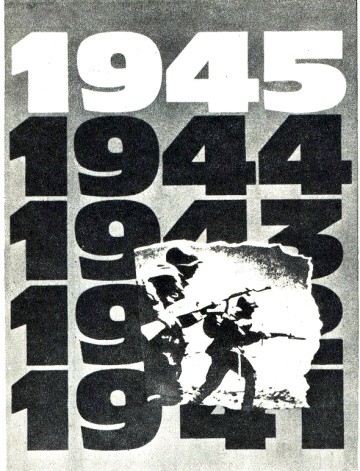 СТРАНИЦЫЛЕТОПИСИВЕЛИКОЙОТЕЧЕСТВЕННОЙ1943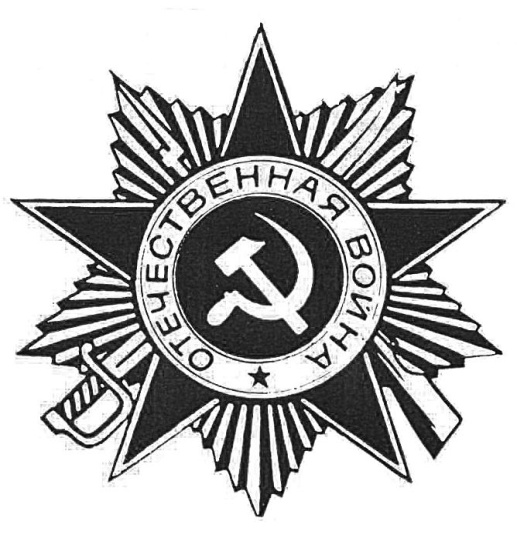 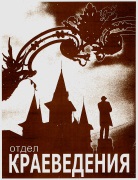 Использованы материалы историко-краеведческого музея «Хранитель времени» Областного центра экологии, краеведения и туризмаИспользованы материалы историко-краеведческого музея «Хранитель времени» Областного центра экологии, краеведения и туризмаИспользованы материалы историко-краеведческого музея «Хранитель времени» Областного центра экологии, краеведения и туризмаИспользованы материалы историко-краеведческого музея «Хранитель времени» Областного центра экологии, краеведения и туризмаИспользованы материалы историко-краеведческого музея «Хранитель времени» Областного центра экологии, краеведения и туризмаИспользованы материалы историко-краеведческого музея «Хранитель времени» Областного центра экологии, краеведения и туризмаИспользованы материалы историко-краеведческого музея «Хранитель времени» Областного центра экологии, краеведения и туризмаИспользованы материалы историко-краеведческого музея «Хранитель времени» Областного центра экологии, краеведения и туризмаИспользованы материалы историко-краеведческого музея «Хранитель времени» Областного центра экологии, краеведения и туризмаИспользованы материалы историко-краеведческого музея «Хранитель времени» Областного центра экологии, краеведения и туризмаИспользованы материалы историко-краеведческого музея «Хранитель времени» Областного центра экологии, краеведения и туризмаИспользованы материалы историко-краеведческого музея «Хранитель времени» Областного центра экологии, краеведения и туризмаИспользованы материалы историко-краеведческого музея «Хранитель времени» Областного центра экологии, краеведения и туризма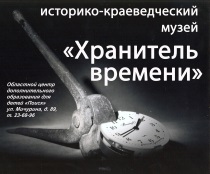 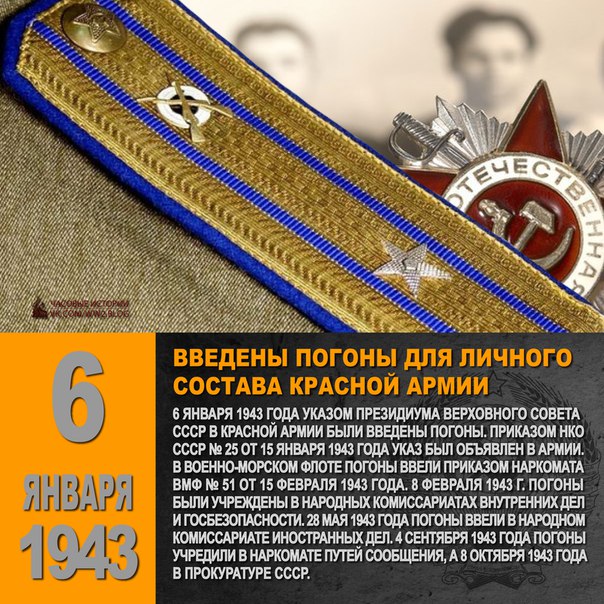 6 январяУказ Президиума Верховного Совета СССР о введении новых знаков различия – погон для личного состава Советской Армии.6 январяУказ Президиума Верховного Совета СССР о введении новых знаков различия – погон для личного состава Советской Армии.6 январяУказ Президиума Верховного Совета СССР о введении новых знаков различия – погон для личного состава Советской Армии.6 январяУказ Президиума Верховного Совета СССР о введении новых знаков различия – погон для личного состава Советской Армии.6 январяУказ Президиума Верховного Совета СССР о введении новых знаков различия – погон для личного состава Советской Армии.6 январяУказ Президиума Верховного Совета СССР о введении новых знаков различия – погон для личного состава Советской Армии.6 январяУказ Президиума Верховного Совета СССР о введении новых знаков различия – погон для личного состава Советской Армии.6 январяУказ Президиума Верховного Совета СССР о введении новых знаков различия – погон для личного состава Советской Армии.6 январяУказ Президиума Верховного Совета СССР о введении новых знаков различия – погон для личного состава Советской Армии.6 январяУказ Президиума Верховного Совета СССР о введении новых знаков различия – погон для личного состава Советской Армии.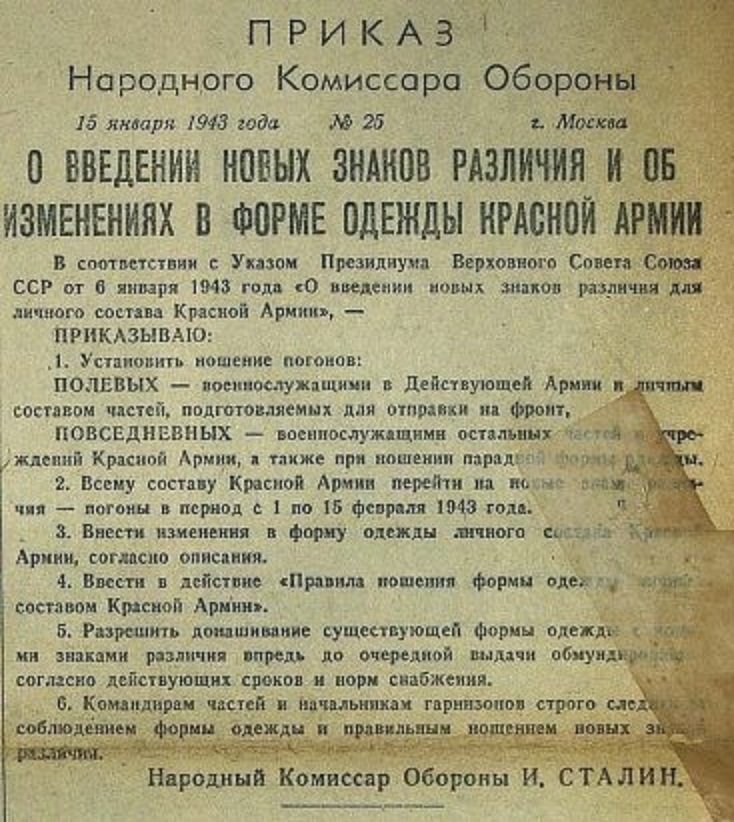 10 января - 2 февраляНаступление войск Донского фронта с целью ликвидации окружённых под Сталинградом немецко-фашистских войск (операция «Кольцо)10 января - 2 февраляНаступление войск Донского фронта с целью ликвидации окружённых под Сталинградом немецко-фашистских войск (операция «Кольцо)10 января - 2 февраляНаступление войск Донского фронта с целью ликвидации окружённых под Сталинградом немецко-фашистских войск (операция «Кольцо)10 января - 2 февраляНаступление войск Донского фронта с целью ликвидации окружённых под Сталинградом немецко-фашистских войск (операция «Кольцо)10 января - 2 февраляНаступление войск Донского фронта с целью ликвидации окружённых под Сталинградом немецко-фашистских войск (операция «Кольцо)10 января - 2 февраляНаступление войск Донского фронта с целью ликвидации окружённых под Сталинградом немецко-фашистских войск (операция «Кольцо)10 января - 2 февраляНаступление войск Донского фронта с целью ликвидации окружённых под Сталинградом немецко-фашистских войск (операция «Кольцо)10 января - 2 февраляНаступление войск Донского фронта с целью ликвидации окружённых под Сталинградом немецко-фашистских войск (операция «Кольцо)10 января - 2 февраляНаступление войск Донского фронта с целью ликвидации окружённых под Сталинградом немецко-фашистских войск (операция «Кольцо)10 января - 2 февраляНаступление войск Донского фронта с целью ликвидации окружённых под Сталинградом немецко-фашистских войск (операция «Кольцо)10 января - 2 февраляНаступление войск Донского фронта с целью ликвидации окружённых под Сталинградом немецко-фашистских войск (операция «Кольцо)10 января - 2 февраляНаступление войск Донского фронта с целью ликвидации окружённых под Сталинградом немецко-фашистских войск (операция «Кольцо)10 января - 2 февраляНаступление войск Донского фронта с целью ликвидации окружённых под Сталинградом немецко-фашистских войск (операция «Кольцо)10 января - 2 февраляНаступление войск Донского фронта с целью ликвидации окружённых под Сталинградом немецко-фашистских войск (операция «Кольцо)10 января - 2 февраляНаступление войск Донского фронта с целью ликвидации окружённых под Сталинградом немецко-фашистских войск (операция «Кольцо)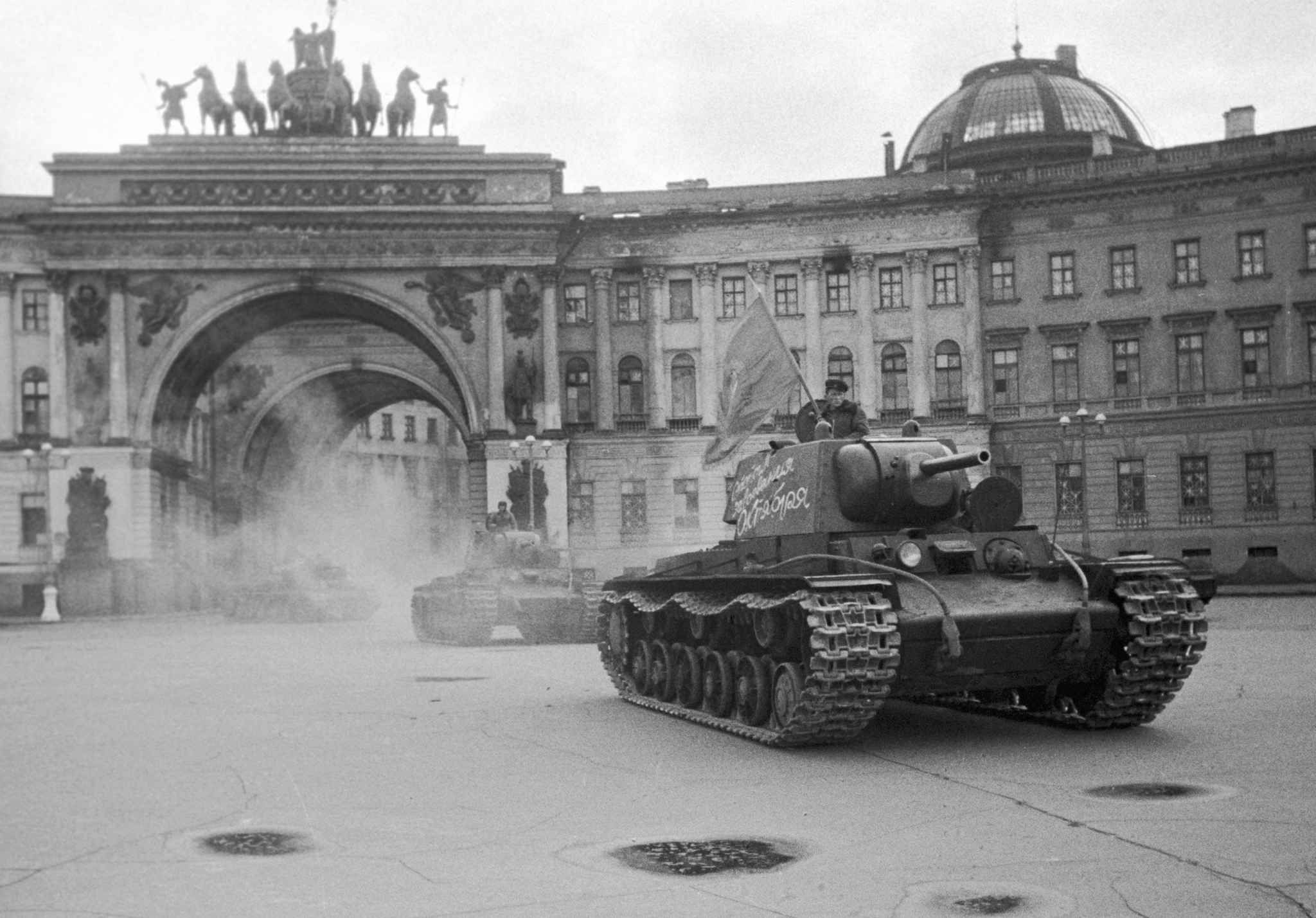 12-18 января - войска Ленинградского и Волховского фронтов при содействии Балтийского  флота прорвали блокаду Ленинграда12-18 января - войска Ленинградского и Волховского фронтов при содействии Балтийского  флота прорвали блокаду Ленинграда12-18 января - войска Ленинградского и Волховского фронтов при содействии Балтийского  флота прорвали блокаду Ленинграда12-18 января - войска Ленинградского и Волховского фронтов при содействии Балтийского  флота прорвали блокаду Ленинграда12-18 января - войска Ленинградского и Волховского фронтов при содействии Балтийского  флота прорвали блокаду Ленинграда12-18 января - войска Ленинградского и Волховского фронтов при содействии Балтийского  флота прорвали блокаду Ленинграда12-18 января - войска Ленинградского и Волховского фронтов при содействии Балтийского  флота прорвали блокаду Ленинграда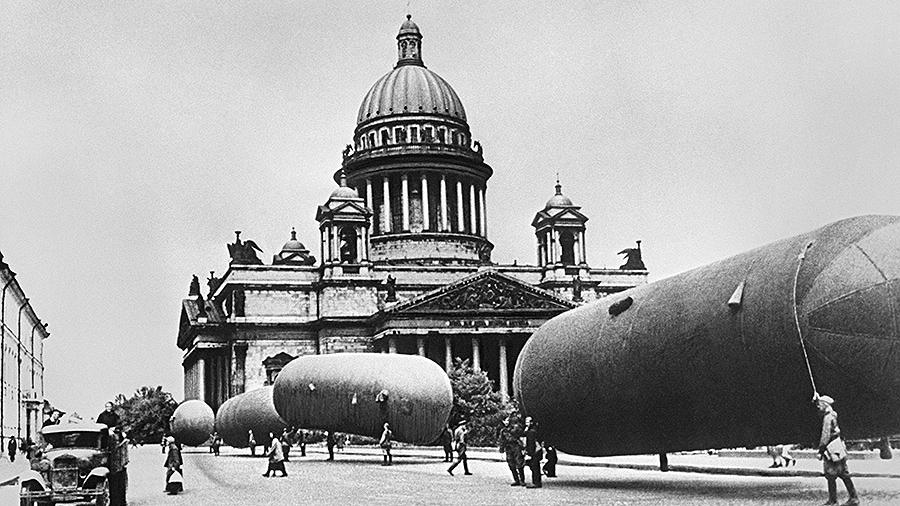 25 января 1943 годаВойска Воронежского фронта освободили Воронеж25 января 1943 годаВойска Воронежского фронта освободили Воронеж25 января 1943 годаВойска Воронежского фронта освободили Воронеж25 января 1943 годаВойска Воронежского фронта освободили Воронеж25 января 1943 годаВойска Воронежского фронта освободили Воронеж25 января 1943 годаВойска Воронежского фронта освободили Воронеж25 января 1943 годаВойска Воронежского фронта освободили Воронеж25 января 1943 годаВойска Воронежского фронта освободили Воронеж25 января 1943 годаВойска Воронежского фронта освободили Воронеж25 января 1943 годаВойска Воронежского фронта освободили Воронеж25 января 1943 годаВойска Воронежского фронта освободили Воронеж25 января 1943 годаВойска Воронежского фронта освободили Воронеж25 января 1943 годаВойска Воронежского фронта освободили Воронеж25 января 1943 годаВойска Воронежского фронта освободили Воронеж25 января 1943 годаВойска Воронежского фронта освободили Воронеж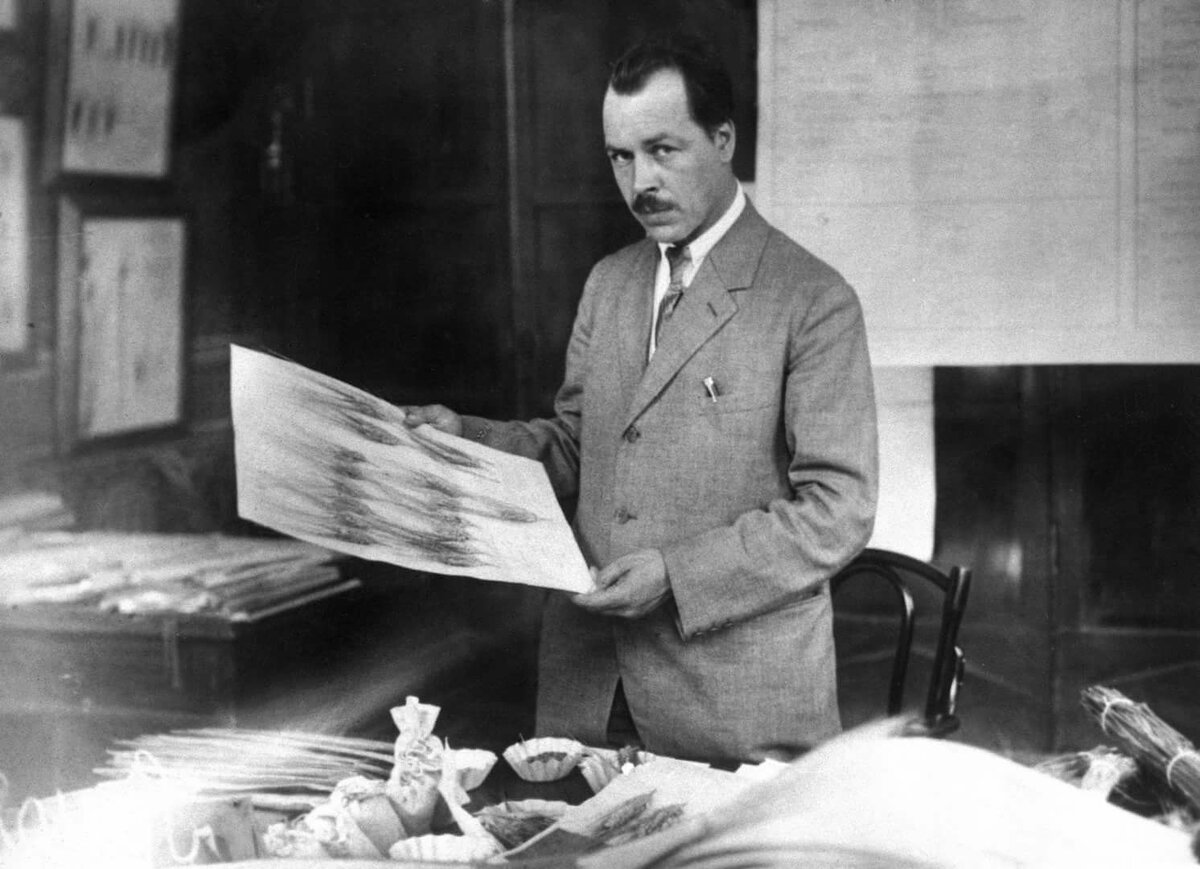 26 январяВ Саратовской тюрьме скончался академик Н.И. Вавилов.Умер от дистрофии26 январяВ Саратовской тюрьме скончался академик Н.И. Вавилов.Умер от дистрофии26 январяВ Саратовской тюрьме скончался академик Н.И. Вавилов.Умер от дистрофии26 январяВ Саратовской тюрьме скончался академик Н.И. Вавилов.Умер от дистрофии26 январяВ Саратовской тюрьме скончался академик Н.И. Вавилов.Умер от дистрофии26 январяВ Саратовской тюрьме скончался академик Н.И. Вавилов.Умер от дистрофии26 январяВ Саратовской тюрьме скончался академик Н.И. Вавилов.Умер от дистрофии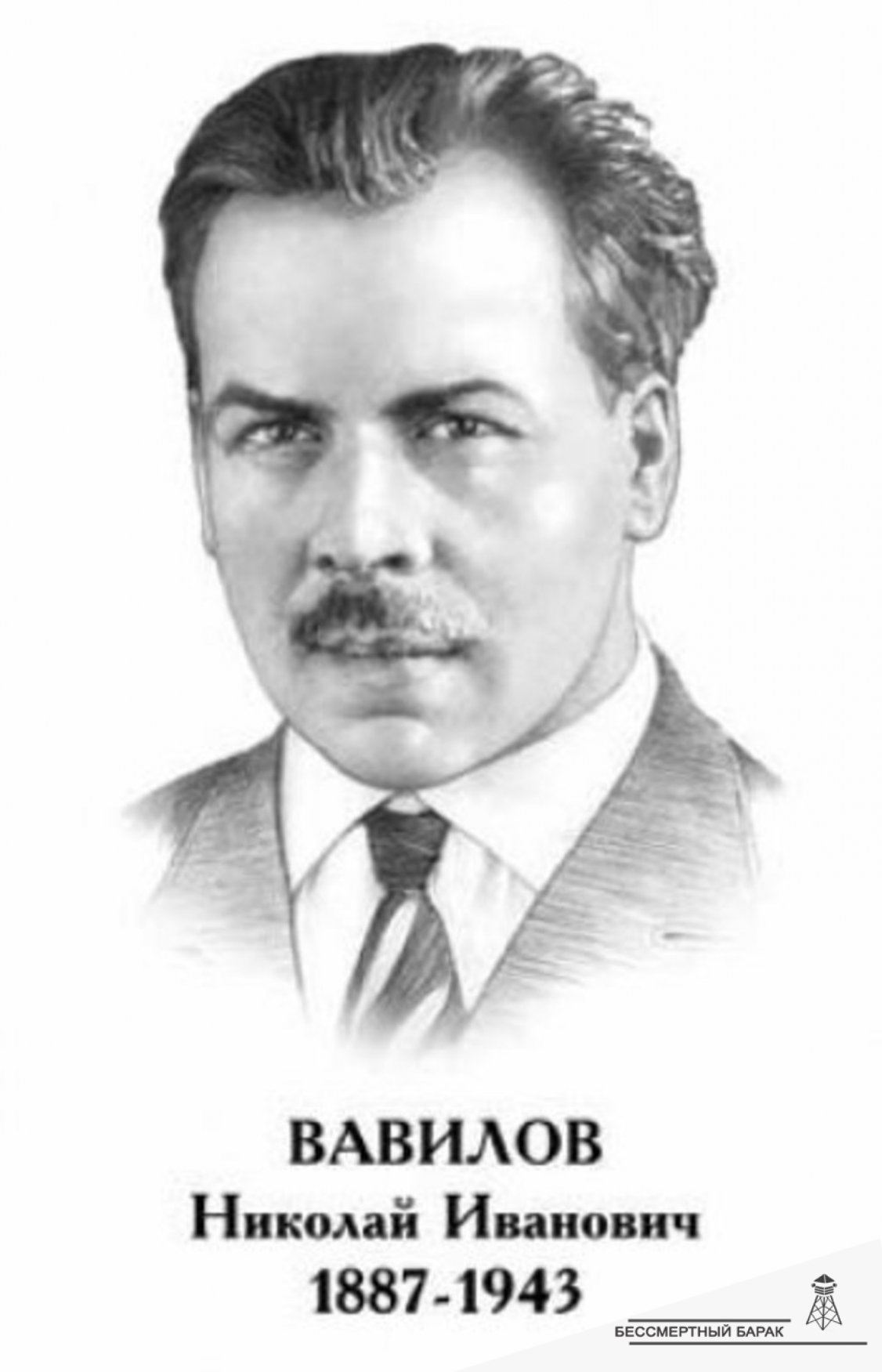 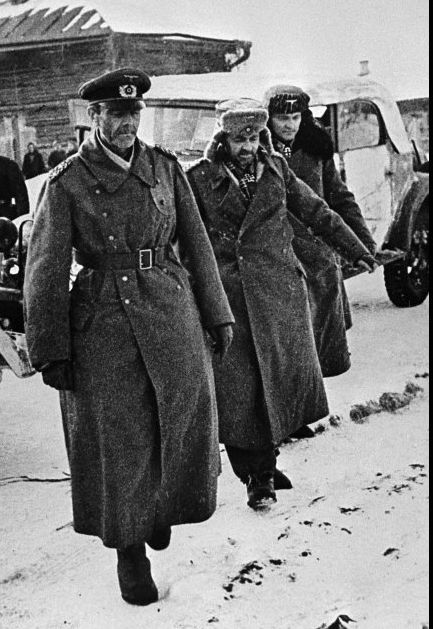 31 январяКапитуляция южной группировки немецко-фашистских войск во главе с генерал-фельдмаршалом Паулюсом в Сталинграде31 январяКапитуляция южной группировки немецко-фашистских войск во главе с генерал-фельдмаршалом Паулюсом в Сталинграде31 январяКапитуляция южной группировки немецко-фашистских войск во главе с генерал-фельдмаршалом Паулюсом в Сталинграде31 январяКапитуляция южной группировки немецко-фашистских войск во главе с генерал-фельдмаршалом Паулюсом в Сталинграде31 январяКапитуляция южной группировки немецко-фашистских войск во главе с генерал-фельдмаршалом Паулюсом в Сталинграде31 январяКапитуляция южной группировки немецко-фашистских войск во главе с генерал-фельдмаршалом Паулюсом в Сталинграде31 январяКапитуляция южной группировки немецко-фашистских войск во главе с генерал-фельдмаршалом Паулюсом в Сталинграде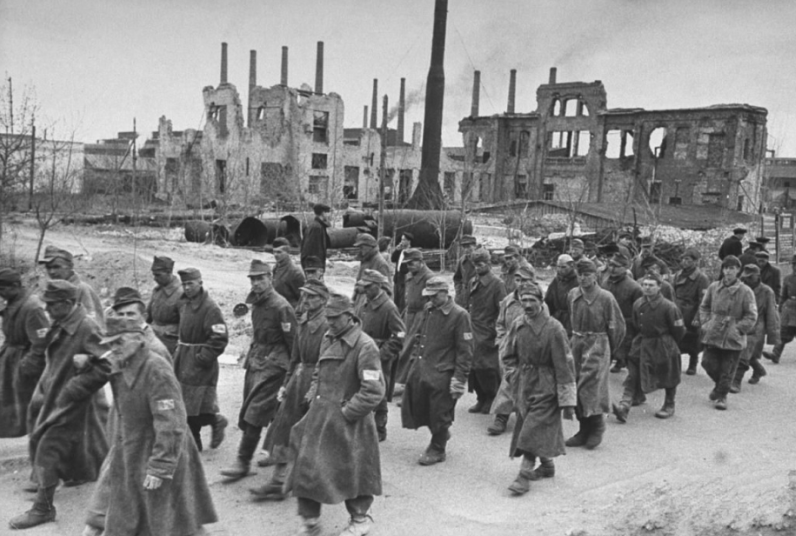 2 февраляУказ Президиума Верховного Совета СССР«Об учреждении медали «партизану Отечественной войны» первой и второй степени2 февраляУказ Президиума Верховного Совета СССР«Об учреждении медали «партизану Отечественной войны» первой и второй степени2 февраляУказ Президиума Верховного Совета СССР«Об учреждении медали «партизану Отечественной войны» первой и второй степени2 февраляУказ Президиума Верховного Совета СССР«Об учреждении медали «партизану Отечественной войны» первой и второй степени2 февраляУказ Президиума Верховного Совета СССР«Об учреждении медали «партизану Отечественной войны» первой и второй степени2 февраляУказ Президиума Верховного Совета СССР«Об учреждении медали «партизану Отечественной войны» первой и второй степени2 февраляУказ Президиума Верховного Совета СССР«Об учреждении медали «партизану Отечественной войны» первой и второй степени2 февраляУказ Президиума Верховного Совета СССР«Об учреждении медали «партизану Отечественной войны» первой и второй степени2 февраляУказ Президиума Верховного Совета СССР«Об учреждении медали «партизану Отечественной войны» первой и второй степени2 февраляУказ Президиума Верховного Совета СССР«Об учреждении медали «партизану Отечественной войны» первой и второй степени2 февраляУказ Президиума Верховного Совета СССР«Об учреждении медали «партизану Отечественной войны» первой и второй степени2 февраляУказ Президиума Верховного Совета СССР«Об учреждении медали «партизану Отечественной войны» первой и второй степени2 февраляУказ Президиума Верховного Совета СССР«Об учреждении медали «партизану Отечественной войны» первой и второй степени2 февраляУказ Президиума Верховного Совета СССР«Об учреждении медали «партизану Отечественной войны» первой и второй степени2 февраляУказ Президиума Верховного Совета СССР«Об учреждении медали «партизану Отечественной войны» первой и второй степени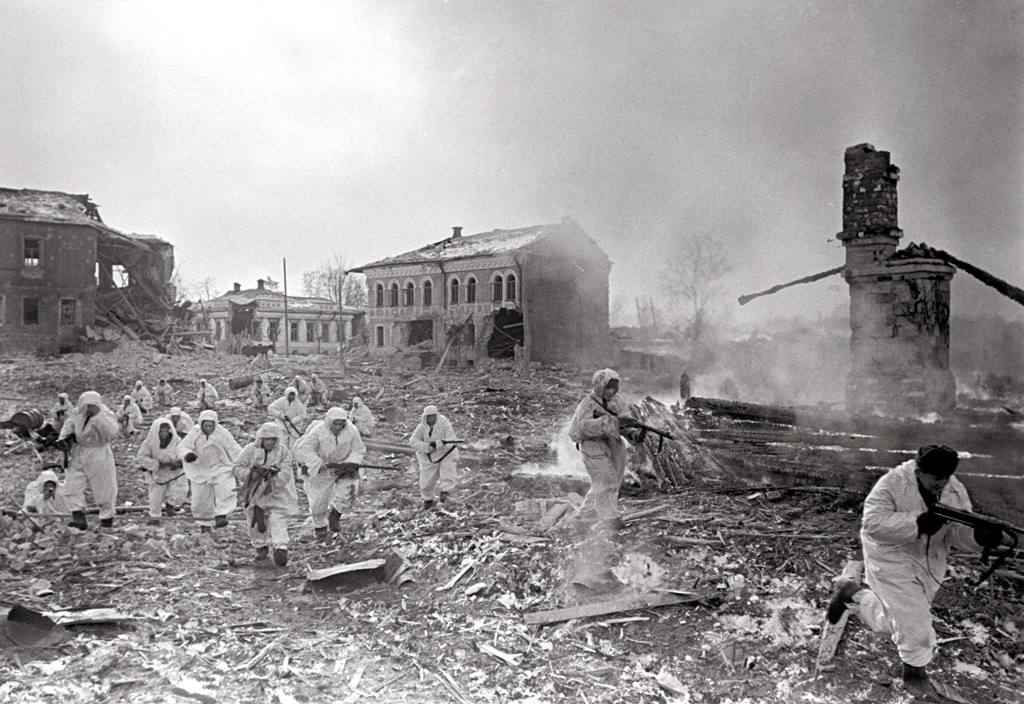 .3 мартаВойска Калининского и Западного фронтов освободили Ржев.3 мартаВойска Калининского и Западного фронтов освободили Ржев.3 мартаВойска Калининского и Западного фронтов освободили Ржев.3 мартаВойска Калининского и Западного фронтов освободили Ржев.3 мартаВойска Калининского и Западного фронтов освободили Ржев.3 мартаВойска Калининского и Западного фронтов освободили Ржев.3 мартаВойска Калининского и Западного фронтов освободили Ржев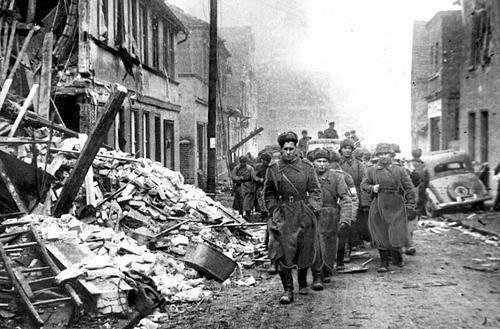 7 мартаПрисвоение Сталину воинского звания Маршал Советского Союза7 мартаПрисвоение Сталину воинского звания Маршал Советского Союза7 мартаПрисвоение Сталину воинского звания Маршал Советского Союза7 мартаПрисвоение Сталину воинского звания Маршал Советского Союза7 мартаПрисвоение Сталину воинского звания Маршал Советского Союза7 мартаПрисвоение Сталину воинского звания Маршал Советского Союза7 мартаПрисвоение Сталину воинского звания Маршал Советского Союза7 мартаПрисвоение Сталину воинского звания Маршал Советского Союза7 мартаПрисвоение Сталину воинского звания Маршал Советского Союза7 мартаПрисвоение Сталину воинского звания Маршал Советского Союза7 мартаПрисвоение Сталину воинского звания Маршал Советского Союза7 мартаПрисвоение Сталину воинского звания Маршал Советского Союза7 мартаПрисвоение Сталину воинского звания Маршал Советского Союза7 мартаПрисвоение Сталину воинского звания Маршал Советского Союза7 мартаПрисвоение Сталину воинского звания Маршал Советского Союза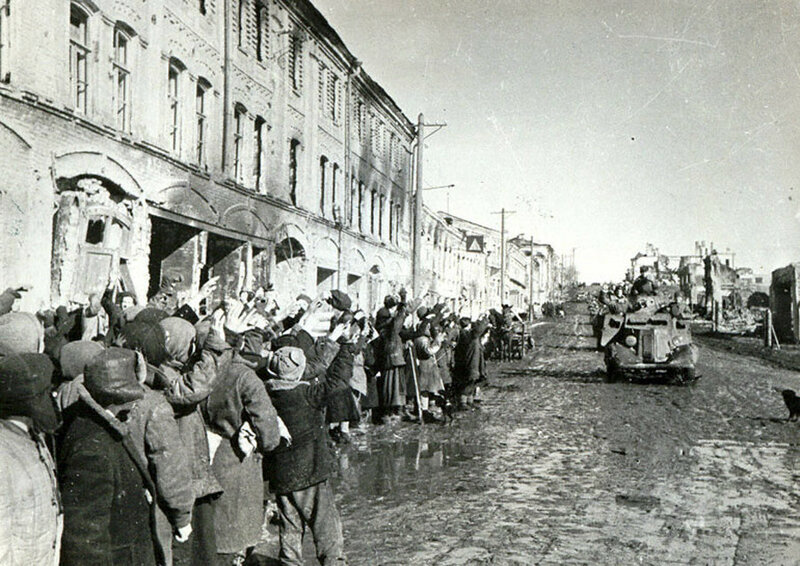 . 12 мартаВойска Калининского и Западного фронтов освободили Вязьму. 12 мартаВойска Калининского и Западного фронтов освободили Вязьму. 12 мартаВойска Калининского и Западного фронтов освободили Вязьму. 12 мартаВойска Калининского и Западного фронтов освободили Вязьму1 апреляФранцузская эскадрилья «Нормандия» в составе 1-й воздушной армии Западного фронта  впервые вступила в бой1 апреляФранцузская эскадрилья «Нормандия» в составе 1-й воздушной армии Западного фронта  впервые вступила в бой1 апреляФранцузская эскадрилья «Нормандия» в составе 1-й воздушной армии Западного фронта  впервые вступила в бой1 апреляФранцузская эскадрилья «Нормандия» в составе 1-й воздушной армии Западного фронта  впервые вступила в бой1 апреляФранцузская эскадрилья «Нормандия» в составе 1-й воздушной армии Западного фронта  впервые вступила в бой1 апреляФранцузская эскадрилья «Нормандия» в составе 1-й воздушной армии Западного фронта  впервые вступила в бой1 апреляФранцузская эскадрилья «Нормандия» в составе 1-й воздушной армии Западного фронта  впервые вступила в бой1 апреляФранцузская эскадрилья «Нормандия» в составе 1-й воздушной армии Западного фронта  впервые вступила в бой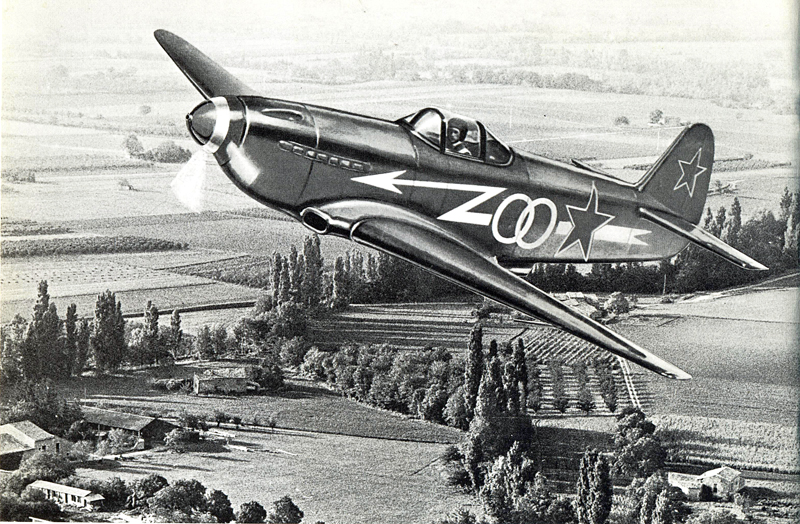 19 апреляСоздано Главное управление контрразведки «СМЕРШ» («Смерть шпионам») которое возглавил В.С. Абакумов.19 апреляСоздано Главное управление контрразведки «СМЕРШ» («Смерть шпионам») которое возглавил В.С. Абакумов.19 апреляСоздано Главное управление контрразведки «СМЕРШ» («Смерть шпионам») которое возглавил В.С. Абакумов.19 апреляСоздано Главное управление контрразведки «СМЕРШ» («Смерть шпионам») которое возглавил В.С. Абакумов.19 апреляСоздано Главное управление контрразведки «СМЕРШ» («Смерть шпионам») которое возглавил В.С. Абакумов.19 апреляСоздано Главное управление контрразведки «СМЕРШ» («Смерть шпионам») которое возглавил В.С. Абакумов.19 апреляСоздано Главное управление контрразведки «СМЕРШ» («Смерть шпионам») которое возглавил В.С. Абакумов.19 апреляСоздано Главное управление контрразведки «СМЕРШ» («Смерть шпионам») которое возглавил В.С. Абакумов.19 апреляСоздано Главное управление контрразведки «СМЕРШ» («Смерть шпионам») которое возглавил В.С. Абакумов.19 апреляСоздано Главное управление контрразведки «СМЕРШ» («Смерть шпионам») которое возглавил В.С. Абакумов.19 апреляСоздано Главное управление контрразведки «СМЕРШ» («Смерть шпионам») которое возглавил В.С. Абакумов.19 апреляСоздано Главное управление контрразведки «СМЕРШ» («Смерть шпионам») которое возглавил В.С. Абакумов.19 апреляСоздано Главное управление контрразведки «СМЕРШ» («Смерть шпионам») которое возглавил В.С. Абакумов.19 апреляСоздано Главное управление контрразведки «СМЕРШ» («Смерть шпионам») которое возглавил В.С. Абакумов.19 апреляСоздано Главное управление контрразведки «СМЕРШ» («Смерть шпионам») которое возглавил В.С. Абакумов.